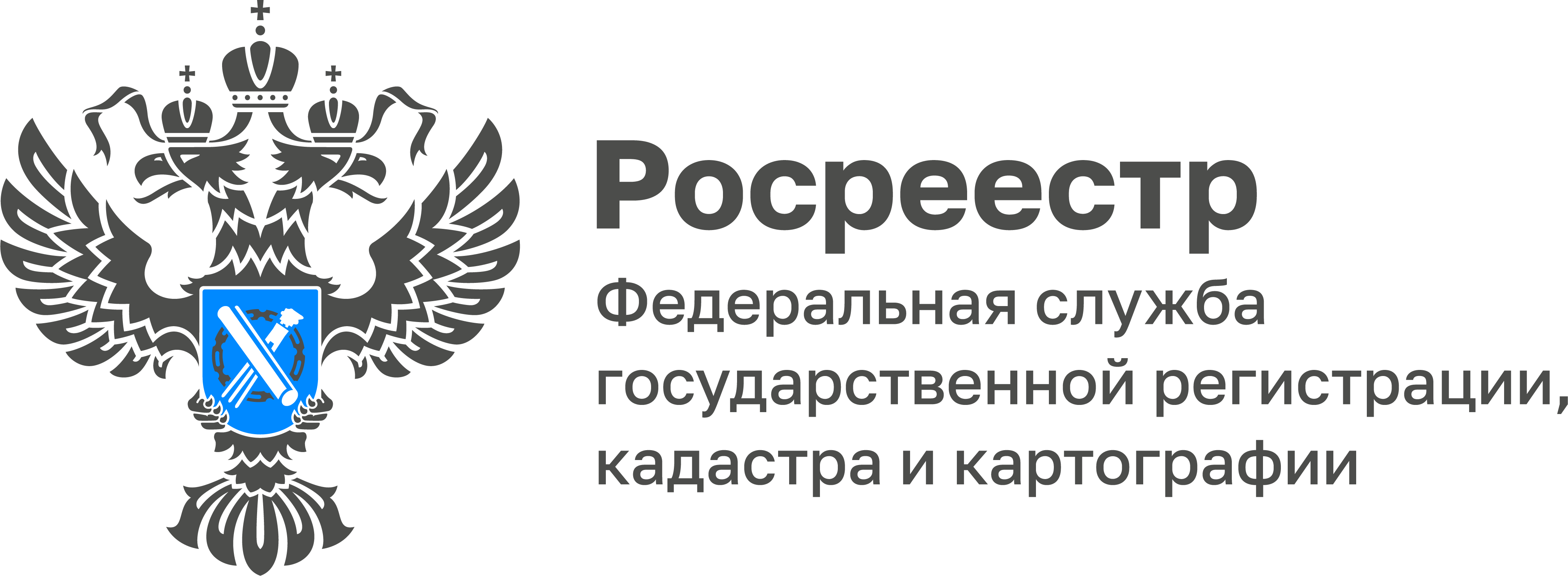 В ЕГРН внесены сведения об аварийности 239 домов 
в Тульской области
В соответствии с Федеральным законом от 26 мая 2021 года № 148-ФЗ «О внесении изменений в Федеральный закон «О государственной регистрации недвижимости», вступившим в силу 1 февраля 2022 года, в выписке из ЕГРН должна содержаться информация об аварийности жилых и многоквартирных домов, подлежащими сносу или реконструкции, а также о признании жилых помещений непригодными для проживания.	Закон предусматривает предоставление сведений в Росреестр органами государственной власти или местного самоуправления о признании многоквартирного дома аварийным, подлежащим сносу или реконструкции и о признании жилого помещения непригодным для проживания.Так, по данным Управления Росреестра по Тульской области, на сегодняшний день в ЕГРН внесены сведения об аварийности 239 объектов капитального строительства, из которых 175 - это жилые помещения, признанные непригодными для проживания.«Раньше узнать эти сведения можно было только, подав официальный запрос в органы местного самоуправления. Содержание сведений в ЕГРН об аварийности дома поможет защитить интересы граждан и обезопасит их от покупки непригодного жилья», –  прокомментировала исполняющая обязанности руководителя Управления Росреестра по Тульской области Ольга Морозова.